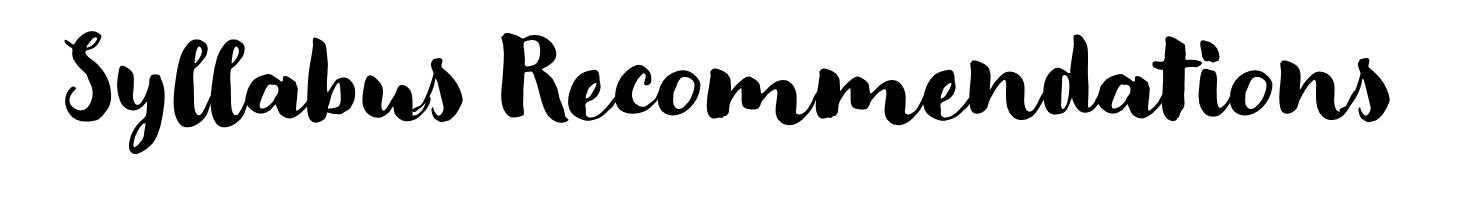 State that this is a service-learning course in the course description.Include a definition of service-learning. Course objectives should link to the service. The syllabus should explicitly tell students how the assigned service meets course learning objectives and fulfills a need in the community.State the number of service hours required of each student. (Always delineate direct service hours, or contact hours with the community partner, versus time spent onboarding, working on reflection assignments, etc.) Another model is to require completion of a certain product for the community partner, irrespective of the time it takes to complete. Consider which option is best for your course, students and community partners.Carefully consider adjusting the workload of students. It is crucial that service work and related assignments are not an add-on to existing course work, but rather, in place of existing course work.Include due dates for onboarding with the community partner, completing reflections and related assignments. Determine the worth and weight of SL assignments. Make the service a mandatory part of the class and make related assignments worth at least 15% of the final grade. Remember that students make judgments about the value of an assignment based on its contribution to their final grade. Include contact information for the Dept. of Service Learning and perhaps an FAQ list!CSUSM Dept. of Service Learning and Civic Engagement(760) 750-8171servicelearning@csusm.eduSee sample syllabi in our course container: https://community.csusm.edu  